Проведена встреча главного врача МБУЗ БР ЦРБ Федорченко Г.А., руководителей структурных подразделений заведующего неврологическим отделением Супруновым О.В., заведующей терапевтической службой Балахниной О.А., заведующим участковой больницей п. Шолоховский Куценко А.В., врачом наркологом Каменцевым С.С. при поддержке председателя собрания депутатов Шолоховского городского поселения Войновой Н.А. с родителями учащихся школ, педагогами и жителями п.Шолоховский, в ходе которой были освещены вопросы снижения смертности, приверженности здорового образа жизни, высоком уровне сердечно-сосудистой патологии, профилактике острых нарушений мозгового кровообращения, о путях передачи ВИЧ- инфекции, о видах современных наркотических средств, борьбе с наркоманией, как заподозрить у ребенка признаки употребления наркотических веществ. Жители п. Шолоховского не остались равнодушными к проблематике встречи и внесли в протокол заседания свои предложения и вопросы, направленные на улучшение ситуации по вышеперечисленным темам. 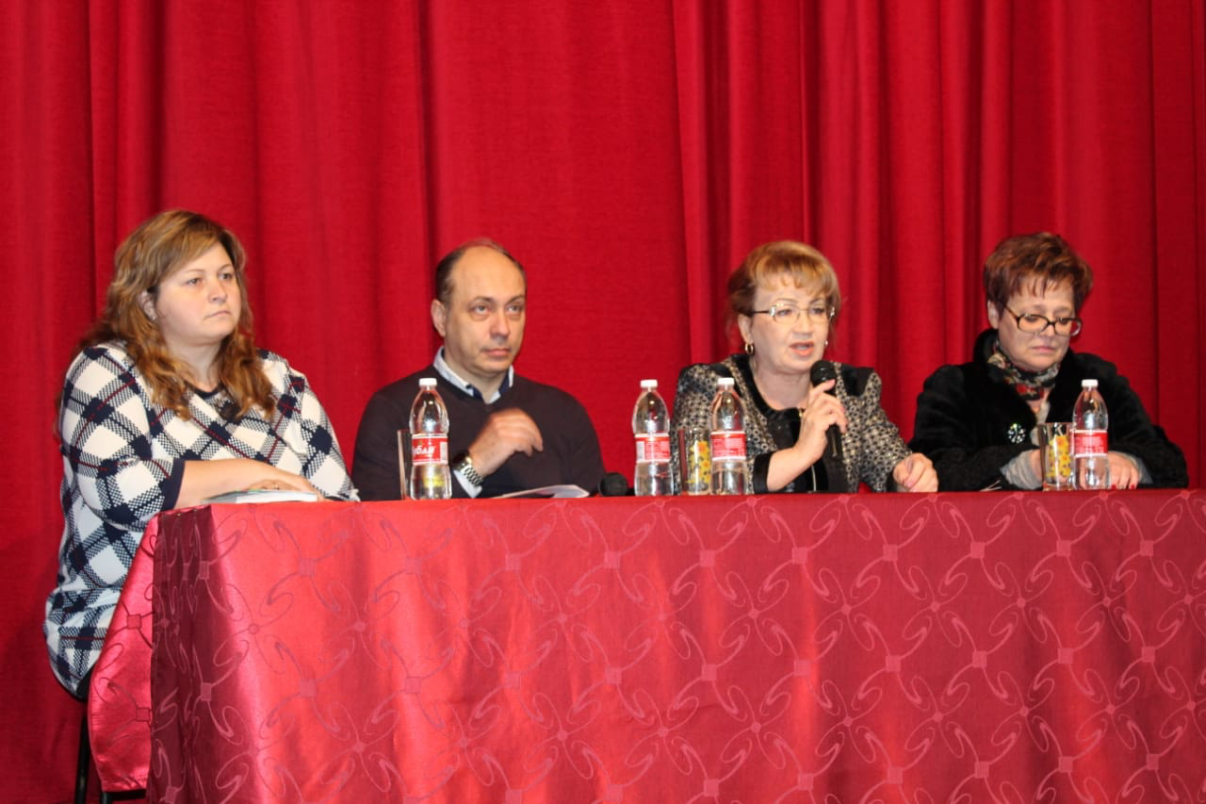 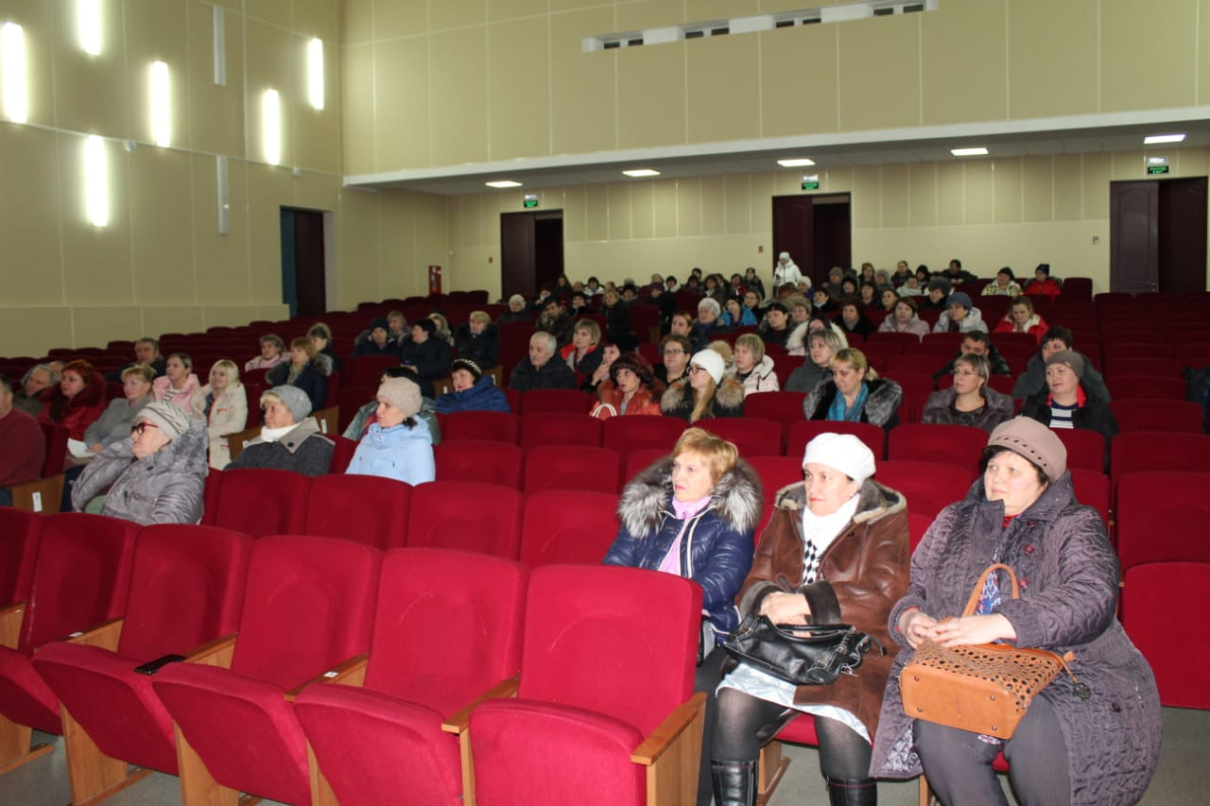 